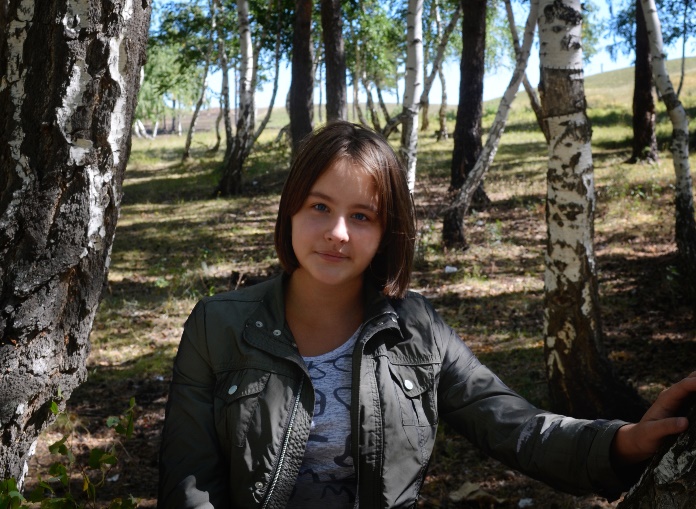 Сочинение – эссе Уважение родного языка и языка других народов – долг каждого гражданина    Язык — это средство общения, с помощью которого мы можем выразить свою мысль, и у каждого народа он свой. Отношение к любому языку — показатель нравственного  здоровья общества. «По отношению каждого человека к своему языку    можно совершенно точно судить не только о его культурном уровне, но и о его гражданской ценности», - говорил писатель Константин Георгиевич Паустовский. Человек может владеть несколькими языками в зависимости от его способностей и целей. Различные языки достигли различных  уровней  развития. Каждый язык по-своему индивидуален и красив, к каждому языку нужно относиться с почтением. Французский философ-просветитель и поэт Вольтер писал: «Знать много языков — значит иметь много ключей к одному замку.»У каждого человека, у каждого народа есть свой родной язык. Каждый человек должен хранить и уважать его. Мой родной язык – русский. Он очень богат и красив. Чего стоит разнообразие слов! «С русским языком можно творить чудеса. Нет ничего такого в жизни и в нашем сознании, что нельзя было бы передать русским словом. Звучание музыки, спектральный блеск красок, игру света, шум и тень садов, неясность сна, тяжкое громыхание грозы, детский шёпот и шорох морского гравия. Нет таких звуков, красок, образов и мыслей - сложных и простых, - для которых не нашлось бы в нашем языке точного выражения», - считал Паустовский. При помощи русского слова можно выразить любые свои эмоции и впечатления. Благодаря русскому языку созданы тысячи книг и сняты сотни фильмов, которые смотрят по всему миру. Интерес к великому русскому языку у меня еще с детства. До сих пор мне интересно совершенствова ть   свои  умения  и знания  в изучении не только моего родного языка, но и других, например, казахского и английского. Каждый народ прямо связан с   языком,  и значит  должен его любить и уважать, это -  его долг. Некоторые, исходя из того, что в последнее время люди стали слушать «чужую» музыку и делать свой выбор «в пользу зарубежного», считают, что эти люди проявляют неуважение к своему родному языку. Я считаю это неправильным. Каждый человек имеет право на выбор языка, при помощи которого   он будет  комфортно общаться. Я думаю, что   предпочтение одного языка не является осквернением, неодобрением другого. В современном обществе нередко встречаются люди, свободно владеющие несколькими языками. Людей, хорошо владеющих двумя языками, называют билингвами. Тех, кто владеет тремя языками, называют трилингвами. А полиглотами называют людей, которые свободно владеют большим количество языков. Философ Мирча Элиаде однажды сказал, что всегда брался за новый язык, чтобы овладеть новым рабочим орудием. А я смогу так? Буду к этому стремиться: я же гражданин своей страны, и это  - мой  гражданский  долг.                                                       Хаскова Яна, 8 « А» класс                                            Школа – гимназии № 6 имени Абая Кунанбаева                                          Город Степногорск                                         Учитель – Зозуля С.И.